INDICAÇÃO Nº 02976/2013Sugere ao Poder Executivo Municipal notificar a empresa de telefonia responsável pela fiação telefônica solta na Rua Ermelindo Batista, próximo ao número 225, no bairro Santa Rosa II.Excelentíssimo Senhor Prefeito Municipal, Nos termos do Art. 108 do Regimento Interno desta Casa de Leis, dirijo-me a Vossa Excelência para sugerir que, por intermédio do Setor competente, notifique a empresa de telefonia responsável pela fiação telefônica solta na Rua Ermelindo Batista, próximo ao número 225, no bairro Santa Rosa II, neste município.Justificativa:Conforme visita realizada “in loco”, este vereador pode constatar a existência de fios de telefonia soltos e que trazem perigo à população. Relatos dos munícipes informam, inclusive, a ocorrência de acidente com ciclista que trafegava pela referida via.Plenário “Dr. Tancredo Neves”, em 08 de maio de 2.013.Antonio Pereira-vereador- PT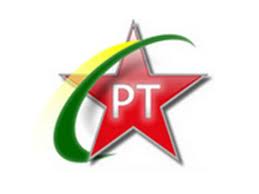 